Białystok, 8 kwietnia 2019 r.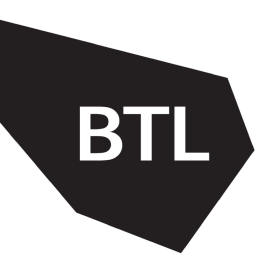 KONKURS NA RECENZJĘ TEATRALNĄ/ INFORMACJA PRASOWA	Białostocki Teatr Lalek zaprasza do udziału w konkursie na recenzję teatralną. Przedmiotem recenzji zgłoszonych do konkursu powinny być spektakle i wydarzenia teatralne organizowane przez Białostocki Teatr Lalek. Konkurs adresowany jest do dzieci, młodzieży i osób dorosłych – uczących się, które nie są związane zawodowo z teatrem. 	Zgłoszenie konkursowe powinno obejmować trzy recenzje jednego autora do trzech różnych spektakli. Łączna objętość prac nie może przekroczyć 15 stron znormalizowanego maszynopisu (1800 znaków na stronie).	Prace konkursowe wraz z kartami zgłoszeniowymi oraz zgodą na przetwarzanie danych osobowych należy składać osobiście lub wysłać pocztą do 1 czerwca br. na adres: Białostocki Teatr Lalek, ul. K. Kalinowskiego 1, 15-875 Białystok. 	Szczegółowe informacje na temat konkursu oraz formularze zgłoszeniowe można uzyskać na stronie internetowej: https://www.btl.bialystok.pl/konkurs-na-recenzje-teatralna/